20  июля 2019 года на пляже реки Богучарка председатель Территориальной избирательной комиссии Богучарского района  побывал на соревнованиях по Стритболу на кубок мэра города Богучар. В соревнованиях приняли участие 6 команд. Сергей Иванович поздравил с началом турнира всех спортсменов и пожелал спортивного азарта и блестящих побед, а болельщикам положительных эмоций и ярких впечатлений. Победителем соревнования стала  команда ветеранов из села Подколодновка.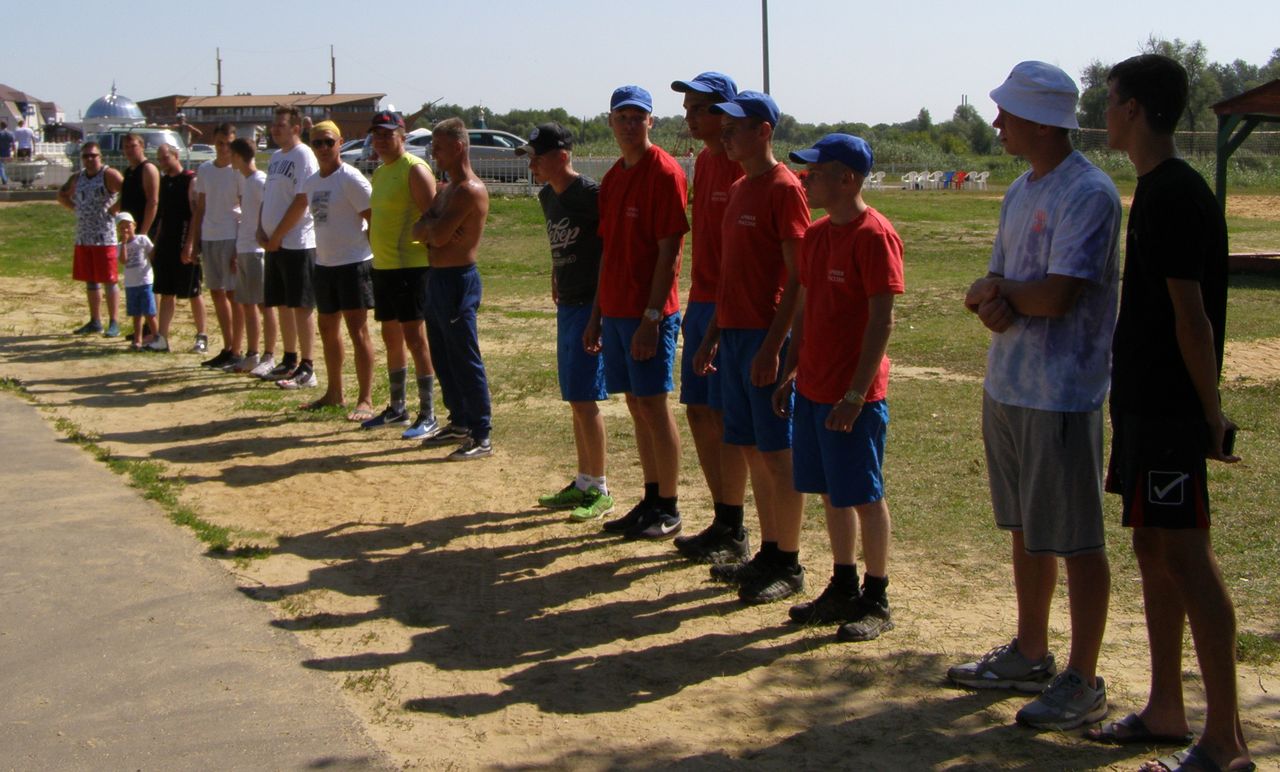 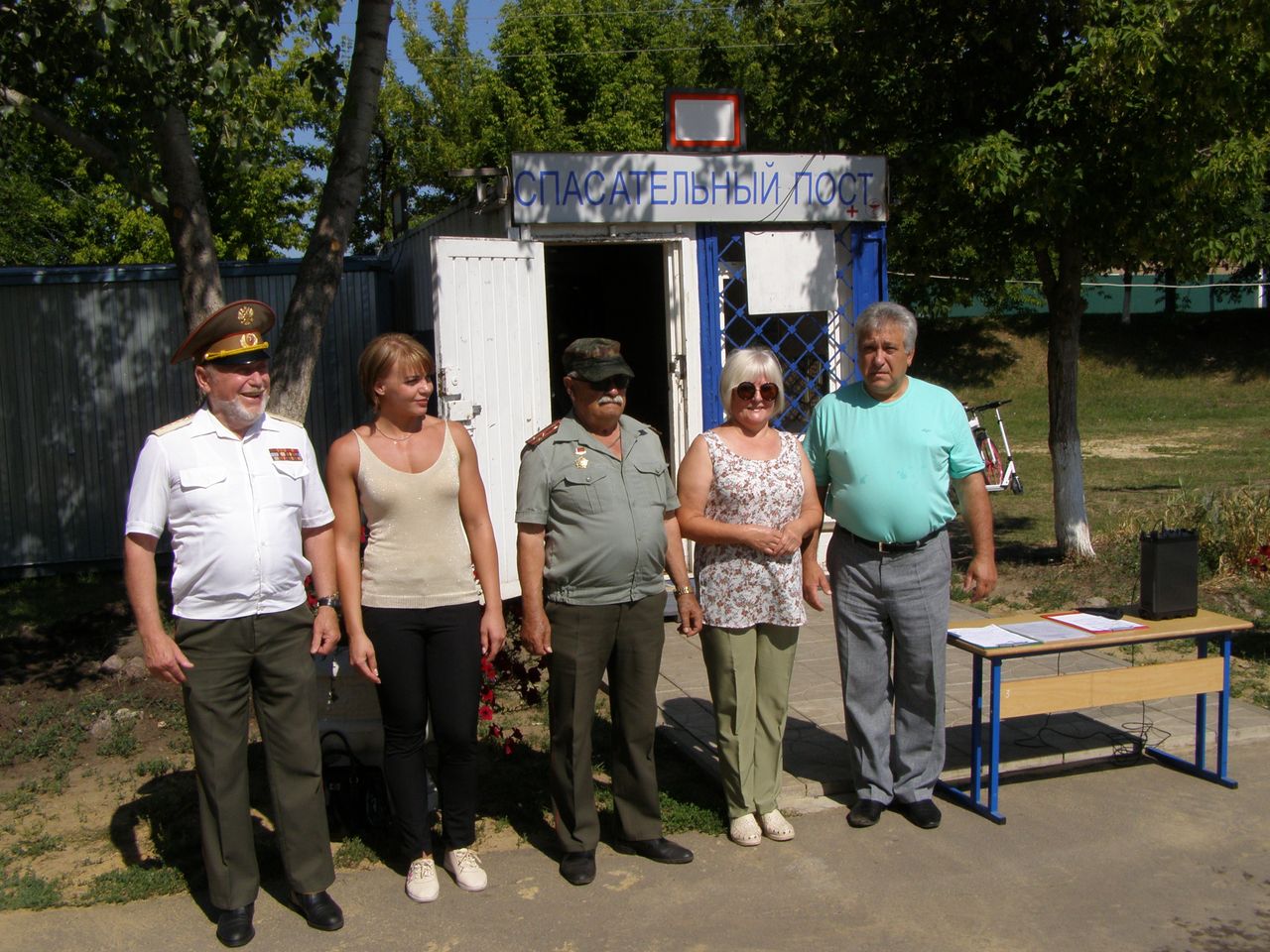 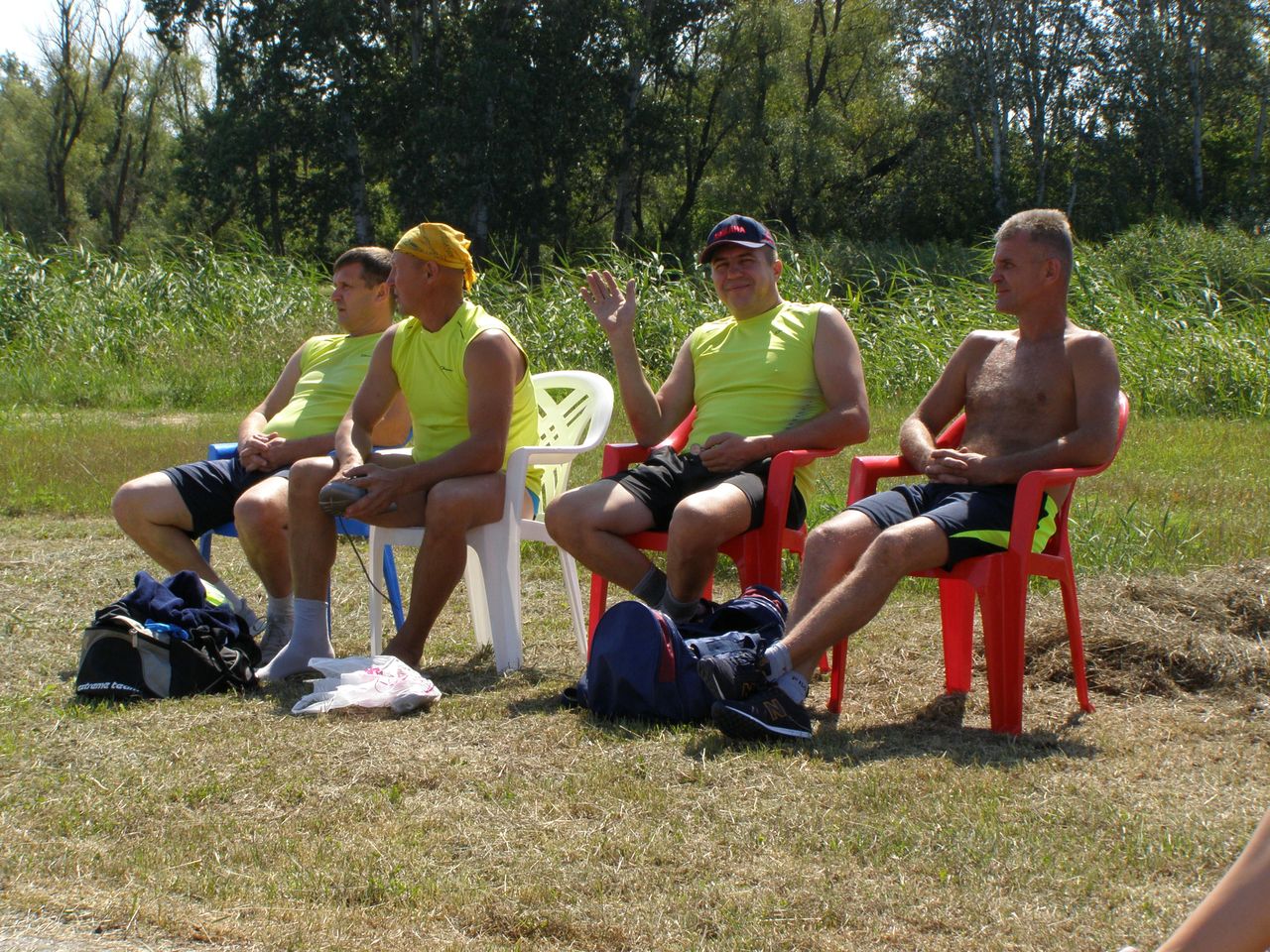 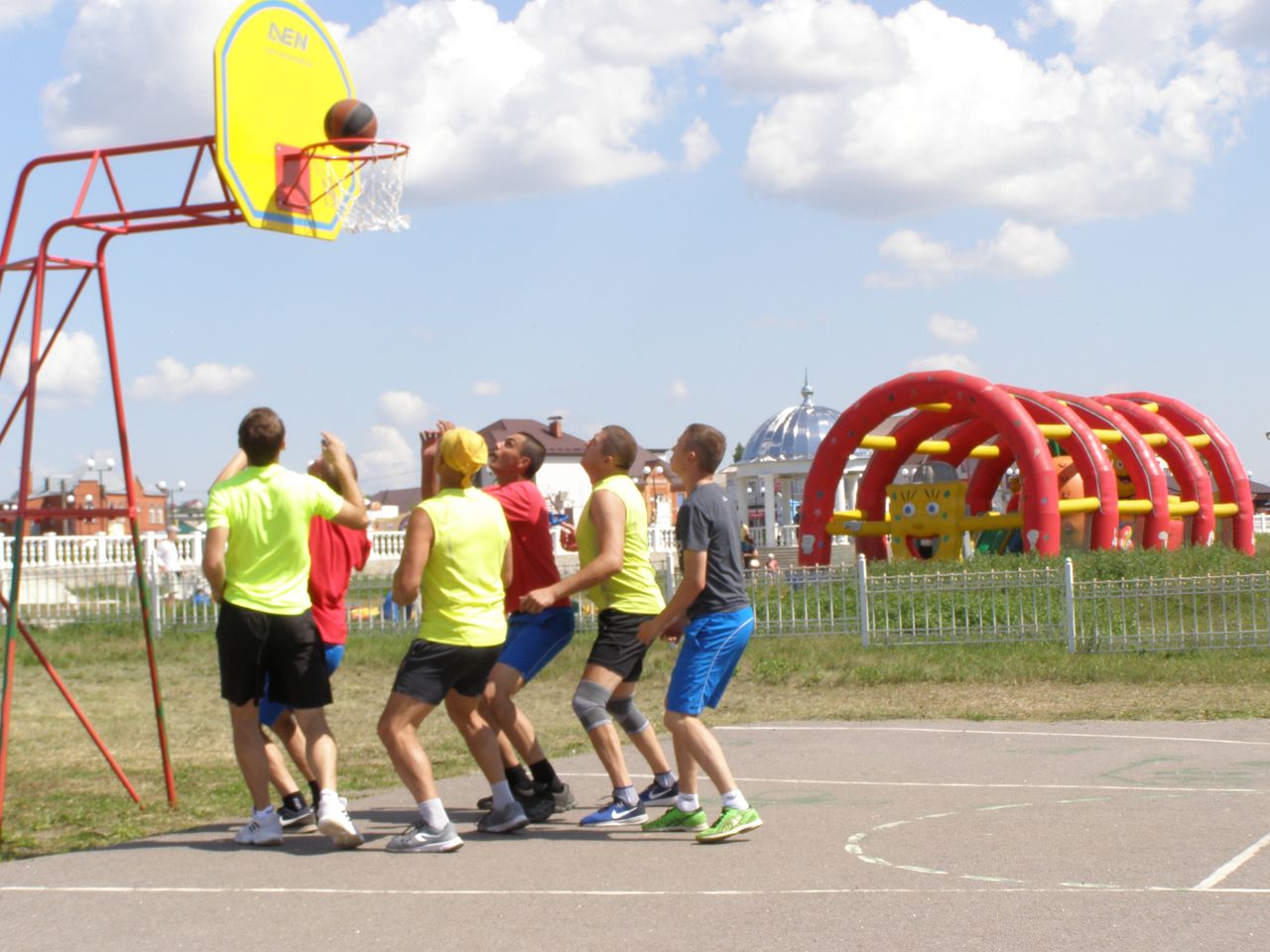 